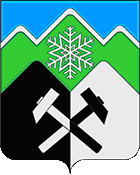 КЕМЕРОВСКАЯ ОБЛАСТЬ-КУЗБАССМУНИЦИПАЛЬНОЕ ОБРАЗОВАНИЕ «ТАШТАГОЛЬСКИЙ МУНИЦИПАЛЬНЫЙ РАЙОН»СОВЕТ НАРОДНЫХ ДЕПУТАТОВ ТАШТАГОЛЬСКОГО МУНИЦИПАЛЬНОГО РАЙОНА РЕШЕНИЕот «09» ноября 2021 года № 206-ррПринято Советом народных депутатов Таштагольского муниципального районаот 09 ноября 2021 годаО назначении публичных слушаний по проекту решения Совета народных депутатов Таштагольского муниципального района «О бюджете муниципального образования «Таштагольский муниципальный район» на 2022 год и плановый период 2023 и 2024 годов»»Руководствуясь статьей 28 Федерального закона от 06.10.2003 № 131-ФЗ «Об общих принципах организации местного самоуправления в Российской Федерации», Уставом муниципального образования «Таштагольский муниципальный район», Совет народных депутатов Таштагольского муниципального района,РЕШИЛ:1. Назначить публичные слушания по проекту решения Совета народных депутатов Таштагольского муниципального района «О бюджете муниципального образования «Таштагольский муниципальный район» на 2022 год и плановый период 2023 и 2024 годов», согласно Приложению, к настоящему решению, на 22 ноября 2021 года на 15.00 часов. Место проведения – малый зал администрации Таштагольского муниципального района, по адресу: Россия, Кемеровская область-Кузбасс, г. Таштагол, ул. Ленина, 60,2. Предложения по проекту решения Совета народных депутатов Таштагольского муниципального района «О бюджете муниципального образования «Таштагольский муниципальный район» на 2022 год и плановый период 2023 и 2024 годов»», а также извещения жителей района о желании принять участие в публичных слушаниях и выступить на них следует направлять в письменном виде в Совет народных депутатов Таштагольского муниципального района по адресу: 652990,  г. Таштагол, ул. Ленина,60, кабинет 201  - до 07.12.2020 включительно. Телефон для консультаций – 3-30-98.3. Настоящее решение опубликовать в газете «Красная Шория» и разместить на официальном сайте Совета народных депутатов Таштагольского муниципального района в информационно-телекоммуникационной сети Интернет4. Настоящее решение вступает в силу с момента его официального опубликования.Председатель Совета народных депутатовТаштагольского муниципального района                                     И.Г. АзаренокГлава Таштагольского муниципального района	                                                                  В.Н. МакутаПриложение к решению Совета народных депутатов Таштагольскогомуниципального района № 206-ррот 09 ноября 2021 годаПРОЕКТРЕШЕНИЯ «О БЮДЖЕТЕ МУНИЦИПАЛЬНОГО ОБРАЗОВАНИЯ «ТАШТАГОЛЬСКИЙ МУНИЦИПАЛЬНЫЙ РАЙОН» НА 2022 ГОД И ПЛАНОВЫЙ ПЕРИОД 2023 И 2024 ГОДОВ»Проект решения «О бюджете муниципального образования «Таштагольский муниципальный район» на 2022 год и на плановый период 2023 и 2024 годов» включает в себя:Статья 1. Утвердить основные характеристики бюджета Таштагольского муниципального района на 2022 год:прогнозируемый общий объем доходов бюджета Таштагольского муниципального района в сумме3727817,40тыс. рублей;общий объем расходов бюджета Таштагольского муниципального района в сумме 3727817,40 тыс. рублей;Утвердить основные характеристики бюджета Таштагольского муниципального района на плановый период 2023 и 2024 годов:прогнозируемый общий объем доходов бюджета Таштагольского муниципального района на 2023 год в сумме 3512413,0 тыс. рублей и на 2024 год в сумме 2827587,0 тыс. рублей;общий объем расходов бюджета Таштагольского муниципального района на 2023 год в сумме 3512413,0 тыс. рублей и на 2024 год в сумме 2827587,0 тыс. рублей.Статья 2. Утвердить нормативы распределения доходов между бюджетом района и бюджетами поселений Таштагольского муниципального района на 2022 год и на плановый период 2023 и 2024 годов, согласно приложению 1 к настоящему проекту.Статья 3. Утвердить прогнозируемые доходы муниципального образования «Таштагольский муниципальный район» на 2022 год и на плановый период 2023 и 2024 годов, согласно приложению 2 к настоящему проекту.Статья 4. Утвердить перечень и коды целевых статей расходов бюджета Таштагольского муниципального района на 2022 год и плановый период 2023 и 2024 годы, согласно приложению 3 к настоящему проекту.Утвердить перечень и коды видов расходов бюджета Таштагольского муниципального района на 2021 год и плановый период 2022 и 2023 годы, согласно приложению 4 к настоящему проекту.Статья 5. Утвердить распределение бюджетных ассигнований бюджета Таштагольского муниципального района по разделам, подразделам, классификации расходов бюджетов на 2022 год и на плановый период 2023 и 2024 годов, согласно приложению 5 к настоящему проекту.Утвердить распределение бюджетных ассигнований бюджета Таштагольского муниципального района по целевым статьям (муниципальным программам и непрограммным направлениям деятельности), группам и подгруппам видов расходов классификации расходов бюджетов в ведомственной структуре расходов на 2022 год и на плановый период 2023 и 2024 годов, согласно приложению 6 к настоящему проекту.Утвердить общий объем бюджетных ассигнований, направляемых на реализацию публичных нормативных обязательств:на 2022год 48015,22 тыс. рублей, в том числе за счет местного бюджета 15347,84 тыс. рублей;на 2023 год 33702,18 тыс. рублей, в том числе за счет местного бюджета 1034,80 тыс. рублей;на 2024 год 33702,18 тыс. рублей, в том числе за счет местного бюджета 1034,80 тыс. рублей.Утвердить объем расходов на обслуживание муниципального внутреннего долга Таштагольского муниципального района на 2022 год в сумме 10,0 тыс. рублей на 2023 год в сумме 10,0 тыс. рублей, на 2024 год в сумме 10,00 тыс. рублей.Утвердить общий объем условно утвержденных расходов Таштагольского муниципального района на 2023 год в сумме 18152,50тыс. рублей, и на 2024 год в сумме   35284,80 тыс. рублей.Статья 6. Утвердить распределение бюджетных ассигнований районного бюджета по целевым статьям (муниципальным программам, ведомственным целевым программам и непрограммным направления деятельности), группам и подгруппам видов классификации расходов бюджетов на 2022 год и на плановый период 2023 и 2024 годов, согласно приложению 7 к настоящему проекту.Статья7. Утвердить размер резервного фонда Администрации Таштагольского муниципального района на 2022 год в сумме 100 тыс. рублей, на 2023 год в сумме 100 тыс. рублей, на 2024 в сумме 100 тыс. рублей.Статья 8. Утвердить объем бюджетных ассигнований дорожного фонда Таштагольского муниципального района на 2022 год в сумме 57543тыс. рублей, на 2023 год в сумме 44832 тыс. рублей, на 2024 год в сумме44857 тыс. рублей.Статья 9. Утвердить общий объем межбюджетных трансфертов, получаемых из областного бюджета, на 2022 год в сумме 3117652,60 тыс. рублей, на 2023 год в сумме 2904053,40 тыс. рублей, на 2024 год в сумме 2219127,30тыс. рублей.Утвердить общий объем межбюджетных трансфертов, предоставляемых бюджетам муниципальных образований Таштагольского муниципального района на 2022 год в сумме 43796,90 тыс. рублей, на 2023 год в сумме 28292,9 тыс. рублей, на 2024 год в сумме 28311,50 тыс. рублей.Утвердить общий объем дотаций на выравнивание бюджетной обеспеченности поселений на 2022 год в сумме 26807,50 тыс. рублей, на2023 год в сумме 25931 тыс. рублей, на 2024 год в сумме 25886 тыс. рублей, согласно приложению 8 к настоящему проекту.Утвердить критерии выравнивания расчетной бюджетной обеспеченности городских и сельских поселений на 2022год 0,6и 3,48 на плановый период 2023 год 0,6 и 3,39 и 2023 год 0,61 и 3,39Утвердить общий объем субвенций бюджетам поселений на 2022 год в сумме 1805,2 тыс. рублей; на 2023 год в сумме 1861,9 тыс. руб.; на 2024 год в сумме 1925,5 тыс. рублей, согласно приложению 9 к настоящему проекту.Утвердить общий объем иных межбюджетных трансфертов бюджетам поселений на 2022год в сумме 15184 тыс. рублей, на 2023 год в сумме 500 тыс. руб.; на 2024 год в сумме 500 тыс. рублей согласно приложению 10 к настоящему проекту.Утвердить общий объем межбюджетных трансфертов, получаемых из бюджета поселений на 2022 год в сумме 123043,30тыс. рублей, на 2023 год в сумме 124473,30 тыс. рублей, на 2024 год в сумме 125523,30тыс. рублей.Статья 10. Утвердить источники финансирования дефицита бюджета Таштагольского муниципального района по статьям и видам источников финансирования дефицита бюджета Таштагольского муниципального района на 2022 год, и на плановый период 2023 и 2024 годов, согласно приложению 11 к настоящему проекту.Статья 11. Утвердить верхний предел муниципального внутреннего долга Таштагольского муниципального района на 1 января 2023 года в сумме 10354 тыс. рублей, на 1 января 2024 года в сумме 9318,60 тыс. рублей, на 1 января 2025 года 8283,2 тыс. рублей, в том числе верхний предел по муниципальным гарантиям 1 января 2023 года в сумме 0 тыс. рублей, 1 января 2024 года в сумме 0 тыс. рублей, на 1 января 2025 года 0 тыс. рублей.Статья 12. Утвердить программу муниципальных внутренних заимствований Таштагольского муниципального района на 2022 год, и на плановый период 2023 и 2024 годов, согласно приложению 12 к настоящему проекту.Статья 13.С целью недопущения роста муниципального внутреннего долга Таштагольского муниципального района объявить мораторий на предоставление муниципальных гарантий Таштагольского муниципального района с 1 января 2022 года до 1 января 2025 года.Статья 14.Субсидии юридическим лицам (за исключением субсидий муниципальным учреждениям Таштагольского муниципального района), индивидуальным предпринимателям, физическим лицам – производителям товаров, работ, услуг предоставляются в следующих случаях на:  компенсацию выпадающих доходов организациям, предоставляющим населению услуги теплоснабжения, водоснабжения, водоотведения, закупку и доставку угля, по тарифам, не обеспечивающим возмещение издержек;компенсацию выпадающих доходов (возмещение транспортных расходов), организациям, осуществляющим перевозку авиапассажиров, грузов и багажа на территории Таштагольского муниципального района;Перечисление субсидий осуществляется в соответствии с бюджетной росписью. В случаях выделения субсидий за счет программ района, субсидии выделяются по распоряжению Главы Таштагольского муниципального района.Перечисление субсидий осуществляется на расчетный счет юридическим лицам (за исключением муниципальных учреждений Таштагольского муниципального района), индивидуальным предпринимателям, физическим лицам – производителям товаров, работ, услуг, открытый в кредитных организациях.Субсидии юридическим лицам (за исключением субсидий муниципальным учреждениям Таштагольского муниципального района), индивидуальным предпринимателям, физическим лицам – производителям товаров, работ, услуг предоставляются в порядке, установленном администрацией Таштагольского муниципального района.	Полномочия по осуществлению функций в части возмещения затрат или недополученных доходов организациям, предоставляющим населению услуги теплоснабжения, водоснабжения, водоотведения, закупку и доставку угля, по тарифам, не обеспечивающим возмещение издержек, осуществляет муниципальное казенное учреждение «Управление жилищно-коммунального хозяйства Таштагольского муниципального района».Статья 15. Субсидии некоммерческим организациям, не являющимся муниципальными учреждениями, предоставляются:1) Таштагольской городской общественной организации защиты и помощи детям-инвалидам «Планета добра», для возмещения затрат, связанных с решением социальных вопросов, защиту прав и законных интересов граждан.2) Таштагольскому городскому отделению общественной организации Всероссийского общества инвалидов (ВОИ), для возмещения затрат, связанных с решением социальных вопросов, защиту прав и законных интересов граждан.3) Таштагольскому районному отделению Всероссийской общественной организации ветеранов (пенсионеров) войны, труда, Вооруженных сил и правоохранительных органов, для возмещения затрат, связанных с решением социальных вопросов, защиту прав и законных интересов граждан.Субсидии некоммерческим организациям, не являющимся муниципальными учреждениями, предусмотренные настоящей статьей, предоставляются в порядке, установленном администрацией Таштагольского муниципального района. Утвердить объем бюджетных ассигнований для предоставления субсидий иным некоммерческим организациям, не являющимся муниципальными учреждениями, на 2022 год в сумме 1528,1тыс. рублей, на 2023 год в сумме 211 тыс.рублей, на 2024 год в сумме 211 тыс. рублей. Статья 16.В 2021 году не допускается установление льгот по уплате налогов и сборов в бюджет района на 2022, 2023, 2024 годы, за исключением льгот, установленных решениями Совета народных депутатов Таштагольского муниципального района, принятыми и официально опубликованными до 1 января 2021 года.Статья 17.В 2022 году не допускается увеличение численности муниципальных служащих Таштагольского муниципального района, работников органов местного самоуправления, не являющихся муниципальными служащими Таштагольского муниципального района, и работников муниципальных учреждений, за исключением решений, связанных исполнением переданных государственных полномочий Кемеровской области - Кузбасса.Статья 18. Настоящее решение вступает в силу с 1 января 2022 года и подлежит официальному опубликованию.